Развиваем мышление и речьРазвитие словесно-логического мышления и связной речи младших школьников.Речь представляет собой одну из сложных психических функций человека. Речевой акт осуществляется сложной системой , в которой главная, ведущая роль принадлежит деятельности головного мозга.Знание слова, обозначающего понятие, помогает человеку оперировать этим понятием, то есть мыслить. Словесно-логическое мышление формируется в начальных классах и развивается, совершенствуется в течение всей жизни. Таким образом, овладение языком, запасом слов и грамматических форм создает предпосылки для развития мышления. Психолог Н.И. Жинкин писал: ”Речь-это канал развития интеллекта… Чем раньше будет усвоен язык, тем легче и полнее будут усваиваться знания”. Следовательно, речевое развитие способствует развитию мышления.Мышление шире речи, оно опирается не только на язык. Психологи выделяют наглядно-образное и действенное мышление. Эти два вида мышления на практике тесно связаны с логическим, речевым мышлением, дополняют и поддерживают его. Работа мысли, усложняясь в связи с трудом, с наблюдением, с другими видами деятельности, требует обогащения и усложнения речи.Логическое мышление-мышление, основанное на рассуждении и доказательстве. Суждения связываются между собой, то есть между ними устанавливается временная последовательность и причинно-следственные зависимости. Очень важно, чтобы школьники научились соблюдать временную последовательность в изложении своих мыслей, знаний и умели обосновывать свои суждения причинно.Самый благоприятный период для развития интеллектуальных и творческих способностей детей – это период от 3 до 9 лет. Именно тогда необходимо приложить максимум усилий для развития речи, восприятия, памяти, внимания и мышления. Вот несколько различных речевых упражнений, которые развивают логическое мышление и речь младших школьников.Исключи лишнее и объясни свой выбор.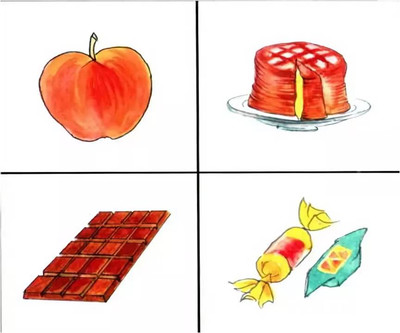 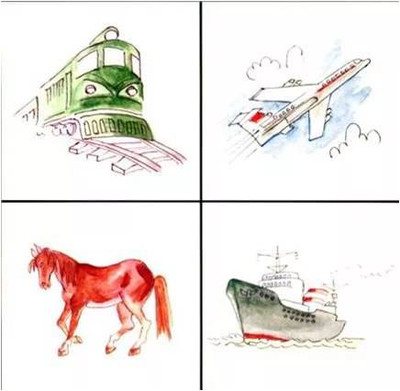 РАБОТА С ПРЕДЛОЖЕНИЕМ. 1.Скажите грамотно (исключите повторение мысли).Мама посолила суп солью.В деревне жили старые старики.На детской площадке гуляет много маленьких малышей.К весне зелень зазеленела.У Юры жил молодой котенок.Девочка стала надевать одежду на куклу.Липа пахнет запахом меда.Солдаты переночевали ночь в землянке.Антон попробовал на язык кислую лимонную кислоту.У Миши в июле месяце день рождения.На помощь смелому храбрецу прибежали товарищи.Я видел эту картину своими глазами.Валера рассказал друзьям интересный рассказ.Наступила холодная стужа.В лесу пели пернатые птицы.На заколке у Кати было много висячих висюлек.Ворона клюнула клювом наглого кота.По комнате покатился круглый шар.На своем рисунке Оля нарисовала осенний лес.В низине была всегда мокрая сырость.Вчера мы купили много покупок.В марте месяце у нас будут каникулы.Это был огромный великан.В магазине вы можете купить памятные сувениры.